VSTUPNÍ ČÁSTNázev moduluIdentifikační znaky živnostníkaKód modulu99-m-3/AL52Typ vzděláváníOdborné vzděláváníTyp moduluodborný průřezovýVyužitelnost vzdělávacího moduluKategorie dosaženého vzděláníH (EQF úroveň 3)L0 (EQF úroveň 4)M (EQF úroveň 4)Skupiny oborů99 - Průřezové63 - Ekonomika a administrativa65 - Gastronomie, hotelnictví a turismus66 - ObchodKomplexní úlohaIdentifikační znaky živnostníkaObory vzdělání - poznámkyVšechny obory vzdělání s průřezovou ekonomikouDélka modulu (počet hodin)12Poznámka k délce moduluPlatnost modulu od30. 04. 2020Platnost modulu doVstupní předpokladyNejsou stanoveny.JÁDRO MODULUCharakteristika moduluModul je určen pro obory vzdělání s různým zaměřením a bude realizován jako průřezový. Žák se seznámí s výběrem předmětu činnosti podnikání, volbou právní formy firmy, zvolení vhodného jména firmy. Žák po absolvování modulu vysvětlí legislativu související s podnikáním, zdůvodní správný výběr vlastní firmy. Popíše spolupráci s živnostenským úřadem.Očekávané výsledky učeníŽák:vysvětlí právní formy podnikání a jejich základní znakycharakterizuje jednotlivé identifikační znaky živnostníkapopíše a vysvětlí rozdíl mezi předmětem podnikání a formami podnikánívyhledá v živnostenském zákoně potřebné informace a definuje základní druhy živností a koncesíObsah vzdělávání (rozpis učiva)Identifikační znaky živnostníkaPředmět podnikáníPrávní forma podnikáníFiremní jméno a předmět činnosti podnikáníUčební činnosti žáků a strategie výukyStrategie výukyMetody slovní:monologické metody (popis, vysvětlování, výklad)dialogické metody (rozhovor, diskuse)metody práce s učebnicí, knihou, odborným časopisemMetody praktické:aplikace teoretických poznatků na praktických příkladech s odbornou podporou učiteleUčební činnostiŽák:pracuje s informacemi získanými z výkladu učitelepři své činnosti uplatňuje práci s odborným textemvyhledává a ověřuje si doplňující informace získané z elektronických zdrojůkonzultuje danou problematiku s učitelemaplikuje teoretické poznatky do praktických příkladůodhaluje případnou chybovost a provede opravuzpracované zadání prezentuje před třídou a učitelemČinnosti žáka ve vazbě na výsledky učení:Vysvětlí právní formy podnikání a jejich základní znaky
	ve spolupráci s učitelem vysvětlí základní terminologii, týkající se právních forem podnikánísamostatně nebo ve skupině žáků vyhledá příslušnou související legislativuve spolupráci s učitelem pracuje s odbornou literaturou a s odpovídajícími právními předpisysamostatně na příkladu vysvětlí účel podnikáníCharakterizuje jednotlivé identifikační znaky živnostníka
	samostatně na příkladu charakterizuje znaky živnostníkave spolupráci s učitelem popíše a na příkladu vysvětlí jednotlivé identifikační znaky živnostníkaPopíše a vysvětlí rozdíl mezi předmět podnikání a formami podnikání
	konkrétní příklady řeší samostatně nebo ve skupině žákůnejasnosti konzultuje s učitelem a opraví případnou chybovostVyhledá v živnostenském zákoně potřebné informace a definuje základní druhy živností a koncesí
	pracuje se získanými informacemi a vybírá se, které použije pro danou problematikuaplikuje teoretické poznatky do praktických příkladůZařazení do učebního plánu, ročníkZařazení do 2. případně 3. ročníkuVÝSTUPNÍ ČÁSTZpůsob ověřování dosažených výsledkůPísemné zkoušení se skládá z:2 testůpísemné práceKaždý test se skládá z 15 otázek s třemi variantami odpovědí. Žák označí pouze jednu správnou odpověď.Písemná práce s otevřenými otázkami je zaměřená na aplikaci vědomostí do praxe.Ústní zkoušení:skládá se ze 3 otevřených otázek, ověřujících osvojení si teoretických znalostí a jejich aplikace do vlastních příkladů, popřípadě na reálnou situaci.Kritéria hodnoceníPísemné zkoušení:2 testypísemné práceTesty: žák uspěl, pokud odpověděl správně alespoň 5 otázek

u každého testu, což činí 33 %. Váha každého testu je v celkovém hodnocení modulu 15 %.Písemná práce: učitel hodnotí používání správných termínů a kvalitu zpracování s ohledem na použití správných termínu, adekvátnost zvolených příkladů, soulad s odpovědi s identifikačních znaků živnostníka.  Žák uspěl, získá alespoň 33 % možných bodů. Váha písemného práce je v celkovém hodnocení modulu hodnocena 60 %.Ústní zkoušení: žák uspěl při ústním zkoušení, pokud zodpověděl alespoň 1,5 otázky, tedy prokázal osvojení si 50% znalostí. Váha ústního zkoušení je v celkovém hodnocení modulu 10 %.Pro splnění modulu je třeba získat 33 % možných bodů a minimální účast žáka je 70 % modulu.Doporučená literaturazákon č. 455/1991 Sb., o živnostenském podnikání (živnostenský zákon)PoznámkyObsahové upřesněníOV RVP - Odborné vzdělávání ve vztahu k RVPMateriál vznikl v rámci projektu Modernizace odborného vzdělávání (MOV), který byl spolufinancován z Evropských strukturálních a investičních fondů a jehož realizaci zajišťoval Národní pedagogický institut České republiky. Autorem materiálu a všech jeho částí, není-li uvedeno jinak, je Angelika Klímová. Creative Commons CC BY SA 4.0 – Uveďte původ – Zachovejte licenci 4.0 Mezinárodní.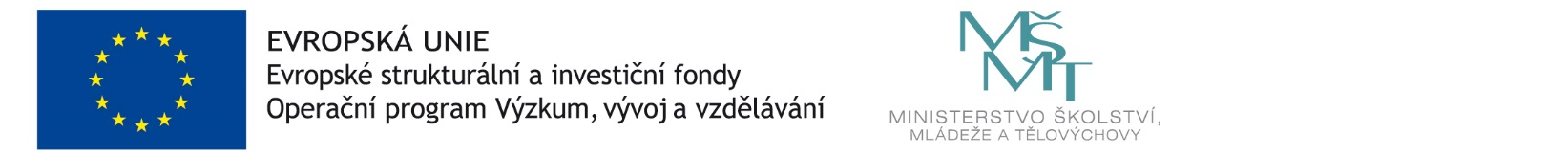 